Spelarsamtal – F1011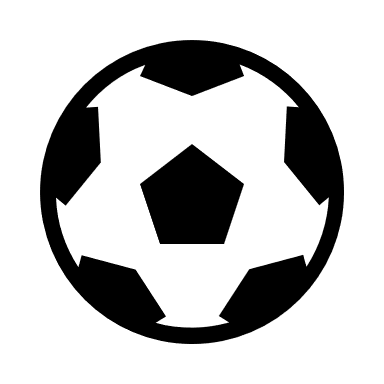 Inom kort planerar tränarna att ha individuella samtal (ca: 5 min) med alla spelare i anslutning till någon träning. Syftet är att du i lugn och ro ska få komma med synpunkter, känna dig delaktig och kunna påverka dina träningar för att utvecklas. Förbered dig gärna inför samtalet genom att läsa igenom och svara på de frågor du kan/vill. Det gör inget om du inte svarar på alla frågor, men ta med papperet och lämna in på träningen tisdag 7 Juni.
Varför spelar du fotboll?
 _________________________________________________________________
Hur tycker du stämningen i laget är? 
__________________________________________________________________
Hur har det känts på matcherna som du hittills har spelat i år? Vad har varit kul/tråkigt?
__________________________________________________________________
__________________________________________________________________
Vad tycker du är dina styrkor, alltså vad tycker du att du är bra på? (t.ex. peppa mina lagkamrater, prata (kommunicera), skjuta, passa, driva, ge allt jag har i närkamper)
__________________________________________________________________
__________________________________________________________________
Vad vill du bli bättre på? 
__________________________________________________________________
__________________________________________________________________
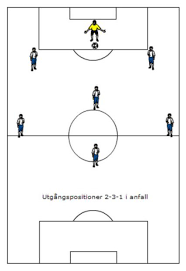 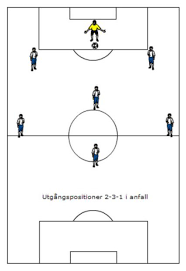 Vilken position (se bild till höger) tycker du
 mest om att spela på?  Rangordna genom 
att skriva siffrorna 1,2,3…7 vid spelarna på bilden. 
(1 betyder din favoritposition)




Har du intresse av att spela matcher med BSK F09 eller F12 under sommaren, om de skulle behöva låna spelare?
__________________________________________________________________
Har du något tips till oss tränare?
__________________________________________________________________
__________________________________________________________________